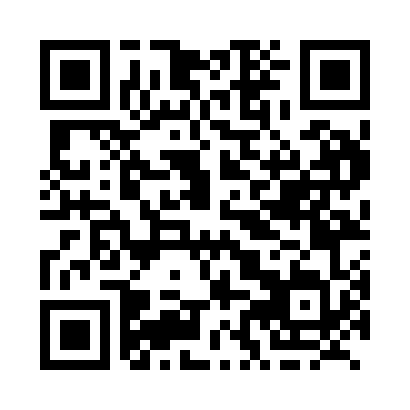 Prayer times for Havre-Aubert, Quebec, CanadaMon 1 Jul 2024 - Wed 31 Jul 2024High Latitude Method: Angle Based RulePrayer Calculation Method: Islamic Society of North AmericaAsar Calculation Method: HanafiPrayer times provided by https://www.salahtimes.comDateDayFajrSunriseDhuhrAsrMaghribIsha1Mon3:145:161:116:389:0711:092Tue3:145:161:126:389:0711:093Wed3:145:171:126:389:0611:094Thu3:155:181:126:389:0611:095Fri3:155:181:126:389:0611:096Sat3:165:191:126:389:0511:097Sun3:165:201:126:379:0511:088Mon3:175:211:136:379:0411:089Tue3:185:221:136:379:0311:0710Wed3:195:231:136:379:0311:0611Thu3:215:231:136:369:0211:0412Fri3:235:241:136:369:0211:0313Sat3:245:251:136:369:0111:0114Sun3:265:261:136:359:0011:0015Mon3:285:271:136:358:5910:5816Tue3:295:281:146:348:5810:5717Wed3:315:291:146:348:5710:5518Thu3:335:301:146:348:5710:5319Fri3:355:311:146:338:5610:5220Sat3:375:331:146:328:5510:5021Sun3:395:341:146:328:5410:4822Mon3:405:351:146:318:5210:4623Tue3:425:361:146:318:5110:4424Wed3:445:371:146:308:5010:4325Thu3:465:381:146:298:4910:4126Fri3:485:391:146:298:4810:3927Sat3:505:411:146:288:4710:3728Sun3:525:421:146:278:4510:3529Mon3:545:431:146:268:4410:3330Tue3:565:441:146:268:4310:3131Wed3:585:461:146:258:4110:29